О проведении аукциона на право заключениядоговора  аренды (годовая арендная плата)земельного участкаРуководствуясь ст. 39.6, 39.11, 39.12, 39,18 Земельного кодекса Российской Федерации от 25.10.. № 136 – ФЗ, а также Гражданским кодексом  Российской Федерации:    Провести аукцион на право заключения договора аренды (годовая арендная плата) в отношении следующих земельных участков: Лот 1: земельный участок площадью 2500 кв.м, с кадастровым номером 48:05:0690105:201, относящегося к категории земель населенных пунктов с видом разрешенного использования для ведения личного подсобного хозяйства, расположенный по адресу: Липецкая область, Добровский район, сельское поселения Борисовский сельский совет с. Борисовка, ул. Новая.  Срок договора аренды земельного участка – 20 лет.Начальная цена предмета аукциона установлена в соответствии с п. 14 ст. 39.11 Земельного кодекса в размере ежегодной арендной платы 2% от кадастровой стоимости  – 5143,50 руб.Задаток для участия в аукционе на право заключения договора аренды земельного участка 20 % от начальной стоимости - 1028,70 руб.«Шаг аукциона» – 154,30 руб.Лот 2: земельный участок площадью 1700 кв. м, с кадастровым номером 48:05:0800213:23, относящийся к категории земель-земли населенных пунктов с видом разрешенного использования для объектов жилой застройки, расположенный по адресу: РФ, Липецкая область, Добровский район, сельское поселение Панинский сельский совет, село Богородицкое. Срок договора аренды земельного участка -  20 лет.Начальная цена предмета аукциона установлена в соответствии с п. 14 ст. 39.11 Земельного кодекса в размере ежегодной арендной платы 2% от кадастровой стоимости  –  6339,30 руб.Задаток для участия в аукционе на право заключения договора аренды земельного участка 20% от начальной стоимости  - 1267,86 руб.«Шаг аукциона»  3%– 190,17 руб.Лот 3 земельный участок площадью 4300 кв. м, с кадастровым номером 48:05:0640209:17, относящийся к категории земель-земли населенных пунктов с видом разрешенного использования для личного подсобного хозяйства, расположенный по адресу: РФ, Липецкая область, Добровский район, сельское поселение Кривецкий сельский совет, село Кривец, ул. Мичуринская. Срок договора аренды земельного участка -  20 лет.Начальная цена предмета аукциона установлена в соответствии с п. 14 ст. 39.11 Земельного кодекса в размере ежегодной арендной платы 2% от кадастровой стоимости  –  8334,26 руб.Задаток для участия в аукционе на право заключения договора аренды земельного участка 20% от начальной стоимости  - 1666,85 руб.«Шаг аукциона»  3%– 250,02 руб.Лот 4 земельный участок площадью 2000 кв. м, с кадастровым номером 48:05:0760125:383, относящийся к категории земель-земли населенных пунктов с видом разрешенного использования для индивидуального жилищного строительства, расположенный по адресу: РФ, Липецкая область, Добровский район, сельское поселение Кореневщинский сельский совет, село Горицы. Срок договора аренды земельного участка -  20 лет.Начальная цена предмета аукциона установлена в соответствии с п. 14 ст. 39.11 Земельного кодекса в размере ежегодной арендной платы 2% от кадастровой стоимости  –  6270,40 руб.Задаток для участия в аукционе на право заключения договора аренды земельного участка 20% от начальной стоимости  - 1254,08 руб.«Шаг аукциона»  3%– 188,11 руб.	1.1. Утвердить аукционную документацию по проведению торгов (приложение 1).	1.2. Отделу организационно-контрольной, кадровой и правовой работы администрации района (Сутормин А.Н.) опубликовать информацию о проведении аукциона в информационном бюллетене «Добровский официальный  курьер» и разместить на официальном сайте Российской Федерации www.torgi.gov.ru, а также на сайте администрации Добровского муниципального района.	2. Утвердить состав аукционной комиссии по проведению  аукциона на право заключения договора аренды земельного участка, расположенного на территории Добровского муниципального района (Приложение 2).3. Контроль за исполнением настоящего распоряжения возложить на заместителя главы –начальника отдела сельского хозяйства и развития кооперации С.С. Гладышева.Глава администрации Добровского муниципального района                                                                       А.А. ПоповИсп. Левитова Е.Л. 2-25-10Приложение 1ИЗВЕЩЕНИЕ О ПРОВЕДЕНИИ ОТКРЫТОГО АУКЦИОНА НА ПРАВО ЗАКЛЮЧЕНИЯ ДОГОВОРА АРЕНДЫ ЗЕМЕЛЬНЫХ УЧАСТКОВ СОБСТВЕННОСТЬ НА КОТОРЫЙ НЕ РАЗГРАНИЧЕНААдминистрация Добровского муниципального района  Липецкой области в соответствии со ст. 39.18 Земельного Кодекса РФ, Федерального закона от 24.07.2007 года № 209-ФЗ, распоряжения администрации Добровского муниципального района Липецкой области № 313-р от 24.06.2022г объявляет о проведении  открытого по составу участников аукциона на право заключения договоров аренды земельных участков, который состоится в 11 часов 00 минут по московскому  времени 03 августа 2022 года по адресу: Липецкая область, Добровский район, с. Доброе, пл. Октябрьская, дом 9, 2 этаж, кабинет № 29, тел. (847463) 2-25-10, 2-16-61. Предмет аукционаЛот 1: земельный участок площадью 2500 кв.м, с кадастровым номером 48:05:0690105:201, относящегося к категории земель населенных пунктов с видом разрешенного использования для ведения личного подсобного хозяйства, расположенный по адресу: Липецкая область, Добровский район, сельское поселения Борисовский сельский совет с. Борисовка, ул. Новая.  Срок договора аренды земельного участка – 20 лет.Начальная цена предмета аукциона установлена в соответствии с п. 14 ст. 39.11 Земельного кодекса в размере ежегодной арендной платы 2% от кадастровой стоимости  – 5143,50 руб.Задаток для участия в аукционе на право заключения договора аренды земельного участка 20 % от начальной стоимости - 1028,70 руб.«Шаг аукциона» – 154,30 руб.Сведения о правах, частях, обременениях земельного участка и объектов
недвижимости, расположенных на данном земельном участке:Сведения о регистрации прав: отсутствуют.
Сведения о частях: отсутствуют.
Сведения об обременениях: отсутствуютОсмотр земельного участка на местности производится претендентами самостоятельно.Техническая возможность подключения (технологического присоединения) к сетям газораспределения имеется. Ближайшая точка подключения технологического присоединения к распределительному газопроводу находится в 110 метрах от границ земельного участка.Максимальная нагрузка не более 5 куб. м в час.Срок подключения ОКС к распределительным газовым сетям 135 дней с момента заключения договора о технологическом присоединении.Срок действия технических условий 135 дней. Порядок подключения (технологического присоединения) утвержден постановлением Правительства РФ от 13.09.2021г. №1547.Плата за технологическое присоединение к газораспределительным сетям утверждена Постановлением энергетики и тарифов Липецкой области №48/1, №48/2 от 23.12.2021г. к центрам питания филиала ПАО «Россети Центр» имеется. Формирование технических условий и стоимостных параметров возможно при подаче заявки на технологическое присоединение, оформленной в соответствии с требованиями пп. 9-10 «Правил технологического присоединения энергопринимающих устройств потребителей электрической энергии, объектов по производству энергетической энергии, а так же объектов электросетевого хозяйства, принадлежащих сетевым организациям и иным лицам, к электрическим сетям», утвержденных постановлением Правительства РФ от 27.12.2004г. №861Возможность подключения к централизованной системе водоснабжения вышеуказанного объекта – имеется согласно техническим условиям МУП «Добровский водоканал». Ближайшая точка подключения (технологического присоединения) к централизованной системе водоснабжения находится ориентировочно на расстоянии 160 м от границ земельного участка. Максимальная нагрузка в точке подключения – 6,23 м3/сут.Сроки подключения (технологического присоединения) к централизованной системе холодного водоснабжения и (или) водоотведения, в том числе в случае необходимости реализации мероприятий инвестиционной программы в целях подключения (технологического присоединения) объектов капитального строительства заявителей, устанавливаются Правилами холодного водоснабжения и водоотведения, утвержденными Правительством Российской Федерации.Условия подключения и перечень мероприятий по подключению будут определены на стадии подготовки договора подключения (технологического присоединения) к централизованной системе водоснабжения после подачи правообладателями земельных участков соответствующей заявки.Срок действия технических условий 3 года. Если в течении 1 года с даты получения технических условий правообладатели земельных участков не обратятся с заявлением о подключении объектов капитального строительства к сетям инженерно-технического обеспечения с необходимой им подключаемой нагрузкой, технические условия прекращают своё действие.Плата за подключение к централизованной системе водоснабжения и водоотведения установлена Постановлением управления энергетики и тарифов Липецкой области № 31/5 от 24.11.2021г. на период 2022 года с 01.01.2022г. по 31.12.2022г.Возможность технологического присоединения  к центрам питания ПАО «Россети Центр» со свободной мощностью имеется. Формирование технических условий и стоимостных параметров возможно при подаче заявки на технологическое присоединение в соответствии с постановлением Правительства РФ от 27.12.2004г. (ответ№МР1-ЛП/11-1)Предельно допустимые параметры строительства, территориальная зона участка установлены в соответствии «Генеральным планом сельского поселения Борисовский сельсовет» утвержденным решением Совета депутатов сельского поселения Борисовский сельсовет от 27.12.2012г. №101  и «Правилами землепользования и застройки сельского поселения Борисовский сельсовет Добровского муниципального района Липецкой области РФ» утвержденными решением Совета депутатов сельского поселения Борисовский сельсовет №101 от 27.12.2012г.Лот 2: земельный участок площадью 1700 кв. м, с кадастровым номером 48:05:0800213:23, относящийся к категории земель-земли населенных пунктов с видом разрешенного использования для объектов жилой застройки, расположенный по адресу: РФ, Липецкая область, Добровский район, сельское поселение Панинский сельский совет, село Богородицкое. Срок договора аренды земельного участка -  20 лет.Начальная цена предмета аукциона установлена в соответствии с п. 14 ст. 39.11 Земельного кодекса в размере ежегодной арендной платы 2% от кадастровой стоимости  –  6339,30 руб.Задаток для участия в аукционе на право заключения договора аренды земельного участка 20% от начальной стоимости  - 1267,86 руб.«Шаг аукциона»  3%– 190,17 руб.Сведения о правах, частях, обременениях земельного участка и объектов
недвижимости, расположенных на данном земельном участке:Сведения о регистрации прав: отсутствуют.
Сведения о частях: отсутствуют.
Сведения об обременениях: отсутствуютОсмотр земельного участка на местности производится претендентами самостоятельно.Техническая возможность подключения (технологического присоединения) к сетям газораспределения имеется. Ближайшая точка подключения технологического присоединения к распределительному газопроводу находится в 15 метрах от границ земельного участка.Максимальная нагрузка не более 5 куб. м в час.Срок подключения ОКС к распределительным газовым сетям 135 дней с момента заключения договора о технологическом присоединении.Срок действия технических условий 135 дней. Порядок подключения (технологического присоединения) утвержден постановлением Правительства РФ от 13.09.2021г. №1547.Плата за технологическое присоединение к газораспределительным сетям утверждена Постановлением энергетики и тарифов Липецкой области №48/1, №48/2 от 23.12.2021г. к центрам питания филиала ПАО «Россети Центр» имеется. Формирование технических условий и стоимостных параметров возможно при подаче заявки на технологическое присоединение, оформленной в соответствии с требованиями пп. 9-10 «Правил технологического присоединения энергопринимающих устройств потребителей электрической энергии, объектов по производству энергетической энергии, а так же объектов электросетевого хозяйства, принадлежащих сетевым организациям и иным лицам, к электрическим сетям», утвержденных постановлением Правительства РФ от 27.12.2004г. №861Возможность подключения к централизованной системе водоснабжения вышеуказанного объекта – имеется согласно техническим условиям МУП «Добровский водоканал». Ближайшая точка подключения (технологического присоединения) к централизованной системе водоснабжения находится ориентировочно на расстоянии 7 м от границ земельного участка. Максимальная нагрузка в точке подключения – 14,28 м3/сут.Сроки подключения (технологического присоединения) к централизованной системе холодного водоснабжения и (или) водоотведения, в том числе в случае необходимости реализации мероприятий инвестиционной программы в целях подключения (технологического присоединения) объектов капитального строительства заявителей, устанавливаются Правилами холодного водоснабжения и водоотведения, утвержденными Правительством Российской Федерации.Условия подключения и перечень мероприятий по подключению будут определены на стадии подготовки договора подключения (технологического присоединения) к централизованной системе водоснабжения после подачи правообладателями земельных участков соответствующей заявки.Срок действия технических условий 3 года. Если в течении 1 года с даты получения технических условий правообладатели земельных участков не обратятся с заявлением о подключении объектов капитального строительства к сетям инженерно-технического обеспечения с необходимой им подключаемой нагрузкой, технические условия прекращают своё действие.Плата за подключение к централизованной системе водоснабжения и водоотведения установлена Постановлением управления энергетики и тарифов Липецкой области № 31/5 от 24.11.2021г. на период 2022 года с 01.01.2022г. по 31.12.2022г.Возможность технологического присоединения  к центрам питания ПАО «Россети Центр» со свободной мощностью имеется. Формирование технических условий и стоимостных параметров возможно при подаче заявки на технологическое присоединение в соответствии с постановлением Правительства РФ от 27.12.2004г. (ответ№МР1-ЛП/11-1)Предельно допустимые параметры строительства, территориальная зона участка установлены в соответствии «Генеральным планом территории сельского поселения Панинский сельсовет Добровского муниципального района Липецкой области», утвержденным решением Совета депутатов сельского поселения Панинский сельсовет от 05.08.2013г. №111  и «Правилами землепользования и застройки сельского поселения Панинский сельсовет Добровского муниципального района Липецкой области РФ», принятыми решением Совета депутатов Панинский сельсовет от 05.08.2013г. №112от 13.11.2013г.Лот 3 земельный участок площадью 4300 кв. м, с кадастровым номером 48:05:0640209:17, относящийся к категории земель-земли населенных пунктов с видом разрешенного использования для личного подсобного хозяйства, расположенный по адресу: РФ, Липецкая область, Добровский район, сельское поселение Кривецкий сельский совет, село Кривец, ул. Мичуринская. Срок договора аренды земельного участка -  20 лет.Начальная цена предмета аукциона установлена в соответствии с п. 14 ст. 39.11 Земельного кодекса в размере ежегодной арендной платы 2% от кадастровой стоимости  –  8334,26 руб.Задаток для участия в аукционе на право заключения договора аренды земельного участка 20% от начальной стоимости  - 1666,85 руб.«Шаг аукциона»  3%– 250,02 руб.Сведения о правах, частях, обременениях земельного участка и объектов
недвижимости, расположенных на данном земельном участке:Сведения о регистрации прав: отсутствуют.
Сведения о частях: отсутствуют.
Сведения об обременениях: отсутствуютОсмотр земельного участка на местности производится претендентами самостоятельно.Техническая возможность подключения (технологического присоединения) к сетям газораспределения имеется. Ближайшая точка подключения технологического присоединения к распределительному газопроводу находится в 170 метрах от границ земельного участка.Максимальная нагрузка не более 5 куб. м в час.Срок подключения ОКС к распределительным газовым сетям 135 дней с момента заключения договора о технологическом присоединении.Срок действия технических условий 135 дней. Порядок подключения (технологического присоединения) утвержден постановлением Правительства РФ от 13.09.2021г. №1547.Плата за технологическое присоединение к газораспределительным сетям утверждена Постановлением энергетики и тарифов Липецкой области №48/1, №48/2 от 23.12.2021г. к центрам питания филиала ПАО «Россети Центр» имеется. Формирование технических условий и стоимостных параметров возможно при подаче заявки на технологическое присоединение, оформленной в соответствии с требованиями пп. 9-10 «Правил технологического присоединения энергопринимающих устройств потребителей электрической энергии, объектов по производству энергетической энергии, а так же объектов электросетевого хозяйства, принадлежащих сетевым организациям и иным лицам, к электрическим сетям», утвержденных постановлением Правительства РФ от 27.12.2004г. №861Возможность подключения к централизованной системе водоснабжения вышеуказанного объекта – имеется согласно техническим условиям МУП «Добровский водоканал». Ближайшая точка подключения (технологического присоединения) к централизованной системе водоснабжения находится ориентировочно на расстоянии 500 м от границ земельного участка. Максимальная нагрузка в точке подключения – 33,56 м3/сут.Сроки подключения (технологического присоединения) к централизованной системе холодного водоснабжения и (или) водоотведения, в том числе в случае необходимости реализации мероприятий инвестиционной программы в целях подключения (технологического присоединения) объектов капитального строительства заявителей, устанавливаются Правилами холодного водоснабжения и водоотведения, утвержденными Правительством Российской Федерации.Условия подключения и перечень мероприятий по подключению будут определены на стадии подготовки договора подключения (технологического присоединения) к централизованной системе водоснабжения после подачи правообладателями земельных участков соответствующей заявки.Срок действия технических условий 3 года. Если в течении 1 года с даты получения технических условий правообладатели земельных участков не обратятся с заявлением о подключении объектов капитального строительства к сетям инженерно-технического обеспечения с необходимой им подключаемой нагрузкой, технические условия прекращают своё действие.Плата за подключение к централизованной системе водоснабжения и водоотведения установлена Постановлением управления энергетики и тарифов Липецкой области № 31/5 от 24.11.2021г. на период 2022 года с 01.01.2022г. по 31.12.2022г.Возможность технологического присоединения  к центрам питания ПАО «Россети Центр» со свободной мощностью имеется. Формирование технических условий и стоимостных параметров возможно при подаче заявки на технологическое присоединение в соответствии с постановлением Правительства РФ от 27.12.2004г. (ответ№МР1-ЛП/11-1)Предельно допустимые параметры строительства, территориальная зона участка установлены в соответствии «Генеральным планом сельского поселения Кривецкий сельсовет» принятым решением Совета депутатов сельского поселения Кривецкий сельсовет  28.10.2013г. №109-рс и «Правилами землепользования и застройки сельского поселения Кривецкий сельсовет Добровского муниципального района Липецкой области РФ» принятыми решением Совета депутатов сельского поселения Кривецкий сельсовет №109-рс от 28.10.2013г.Лот 4 земельный участок площадью 2000 кв. м, с кадастровым номером 48:05:0760125:383, относящийся к категории земель-земли населенных пунктов с видом разрешенного использования для индивидуального жилищного строительства, расположенный по адресу: РФ, Липецкая область, Добровский район, сельское поселение Кореневщинский сельский совет, село Горицы. Срок договора аренды земельного участка -  20 лет.Начальная цена предмета аукциона установлена в соответствии с п. 14 ст. 39.11 Земельного кодекса в размере ежегодной арендной платы 2% от кадастровой стоимости  –  6270,40 руб.Задаток для участия в аукционе на право заключения договора аренды земельного участка 20% от начальной стоимости  - 1254,08 руб.«Шаг аукциона»  3%– 188,11 руб.Сведения о правах, частях, обременениях земельного участка и объектов
недвижимости, расположенных на данном земельном участке:Сведения о регистрации прав: отсутствуют.
Сведения о частях: отсутствуют.
Сведения об обременениях: отсутствуютОсмотр земельного участка на местности производится претендентами самостоятельно.Техническая возможность подключения (технологического присоединения) к сетям газораспределения имеется. Ближайшая точка подключения технологического присоединения к распределительному газопроводу находится в 150 метрах от границ земельного участка.Максимальная нагрузка не более 5 куб. м в час.Срок подключения ОКС к распределительным газовым сетям 135 дней с момента заключения договора о технологическом присоединении.Срок действия технических условий 135 дней. Порядок подключения (технологического присоединения) утвержден постановлением Правительства РФ от 13.09.2021г. №1547.Плата за технологическое присоединение к газораспределительным сетям утверждена Постановлением энергетики и тарифов Липецкой области №48/1, №48/2 от 23.12.2021г. к центрам питания филиала ПАО «Россети Центр» имеется. Формирование технических условий и стоимостных параметров возможно при подаче заявки на технологическое присоединение, оформленной в соответствии с требованиями пп. 9-10 «Правил технологического присоединения энергопринимающих устройств потребителей электрической энергии, объектов по производству энергетической энергии, а так же объектов электросетевого хозяйства, принадлежащих сетевым организациям и иным лицам, к электрическим сетям», утвержденных постановлением Правительства РФ от 27.12.2004г. №861Возможность подключения к централизованной системе водоснабжения вышеуказанного объекта – имеется согласно техническим условиям МУП «Добровский водоканал». Ближайшая точка подключения (технологического присоединения) к централизованной системе водоснабжения находится ориентировочно на расстоянии 800 м от границ земельного участка. Максимальная нагрузка в точке подключения – 127,74 м3/сут.Сроки подключения (технологического присоединения) к централизованной системе холодного водоснабжения и (или) водоотведения, в том числе в случае необходимости реализации мероприятий инвестиционной программы в целях подключения (технологического присоединения) объектов капитального строительства заявителей, устанавливаются Правилами холодного водоснабжения и водоотведения, утвержденными Правительством Российской Федерации.Условия подключения и перечень мероприятий по подключению будут определены на стадии подготовки договора подключения (технологического присоединения) к централизованной системе водоснабжения после подачи правообладателями земельных участков соответствующей заявки.Срок действия технических условий 3 года. Если в течении 1 года с даты получения технических условий правообладатели земельных участков не обратятся с заявлением о подключении объектов капитального строительства к сетям инженерно-технического обеспечения с необходимой им подключаемой нагрузкой, технические условия прекращают своё действие.Плата за подключение к централизованной системе водоснабжения и водоотведения установлена Постановлением управления энергетики и тарифов Липецкой области № 31/5 от 24.11.2021г. на период 2022 года с 01.01.2022г. по 31.12.2022г.Возможность технологического присоединения  к центрам питания ПАО «Россети Центр» со свободной мощностью имеется. Формирование технических условий и стоимостных параметров возможно при подаче заявки на технологическое присоединение в соответствии с постановлением Правительства РФ от 27.12.2004г. (ответ№МР1-ЛП/11-1)Предельно допустимые параметры строительства, территориальная зона участка установлены в соответствии с решением Совета депутатов сельского поселения Кореневщинский сельсовет от 13.11.2013г. №107 об утверждении Генерального плана сельского поселения Кореневщинский сельсовет и «Правилами землепользования и застройки сельского поселения Кореневщинский сельсовет Добровского муниципального района Липецкой области РФ» принятыми решением Совета депутатов сельского поселения Кореневщинский сельсовет №106 от 13.11.2013г.2. Порядок приема заявок на участие в аукционе, внесения и возврата задатка
2.1. Для участия в аукционе заявители представляют в установленный в извещении о проведении аукциона срок следующие документы:1) заявка на участие в аукционе по установленной в извещении о проведении аукциона форме с указанием банковских реквизитов счета для возврата задатка и копией выписки с банковского счета;
2) копии документов, удостоверяющих личность заявителя (для граждан);
3) надлежащим образом заверенный перевод на русский язык документов о
государственной регистрации юридического лица в соответствии с законодательством
иностранного государства в случае, если заявителем является иностранное юридическое лицо;4) документы, подтверждающие внесение задатка;5) учредительные документы, заверенные надлежащим образом (для юридических лиц): Устав, выписка ЕГРЮЛ, свидетельство ИНН/ОГРН, приказ о назначении на должность, решение об одобрении крупной сделки.Заявка составляется в двух экземплярах.Один заявитель вправе подать только одну заявку на участие в аукционе.Заявки на участие в аукционе, поступившие по истечении срока приема заявок,
возвращаются заявителям в день их поступления.3. Ограничения участия отдельных категорий физических лиц и юридических лиц 	Участниками аукциона могут быть любые физические и юридические лица, за исключением: - государственных и муниципальных унитарных предприятий, государственных и муниципальных учреждений; - юридических лиц, в уставном капитале которых доля Российской Федерации, субъектов Российской Федерации и муниципальных образований превышает 25 процентов, кроме случаев, предусмотренных статьей 25 Федерального закона от 21.12.2001 № 178-ФЗ «О приватизации государственного и муниципального имущества»; юридических лиц, местом регистрации которых является государство или территория, включенные в утверждаемый Министерством финансов Российской Федерации перечень государств и территорий, предоставляющих льготный налоговый режим налогообложения и (или) не предусматривающих раскрытия и предоставления информации при проведении финансовых операций (офшорные зоны), и которые не осуществляют раскрытие и предоставление информации о своих выгодоприобретателях, бенефициарных владельцах и контролирующих лицах в порядке, установленном Правительством Российской Федерации. Понятие «контролирующее лицо» используется в том же значении, что и в статье 5 Федерального закона от 29 апреля 2008 года № 57-ФЗ «О порядке осуществления иностранных инвестиций в хозяйственные общества, имеющие стратегическое значение для обеспечения обороны страны и безопасности государства». Понятия «выгодоприобретатель» и «бенефициарный владелец» используются в значениях, указанных в статье 3 Федерального закона от 7 августа 2001 года № 115-ФЗ «О противодействии легализации (отмыванию) доходов, полученных преступным путем, и финансированию терроризма». Заявки на участие в аукционе принимаются с 30.06.2022 года по 29.07.2022 года (лично в рабочие дни с 8.48 до 17.00 часов, пятница с 08.48 до 16.00, перерыв с 13.00 до 13.48) по адресу: Липецкая область, Добровский район, с. Доброе, пл. Октябрьская,  д. 9, каб. 29 или в любой день на e-mail: dobroe@admlr.lipetsk.ru. В выходные дни заявки на личном приеме не принимаются.          Условия и порядок проведения аукциона по продаже земельных участков, порядок внесения задатка и его возврата участникам аукциона, порядок приема заявок, а также формы необходимых документов приведены на официальном сайте РФ www.torgi.gov.ru, а также на сайте администрации Добровского  муниципального района.Прием заявок прекращается в 00 часов 00 минут 29 июля 2022 года.Подведение итогов приема заявок в 10 часов 00 минут 01 августа 2022 года. Определение участников аукциона состоится  01 августа 2022 года по адресу: Липецкая область, Добровский район, с. Доброе, пл. Октябрьская, д. 9, каб. 29.Заявитель имеет право отозвать принятую организатором аукциона заявку на
участие в аукционе до дня окончания срока приема заявок – не позднее 17 час. 29 июля 2022 года,
уведомив об этом в письменной форме организатора аукциона, либо направив письмо на e-mail: dobroe@admlr.lipetsk.ru. Организатор аукциона обязан возвратить заявителю внесенный им задаток в течение трех рабочих дней со дня поступления уведомления об отзыве заявки. В случае отзыва заявки заявителем позднее дня окончания срока приема заявок задаток возвращается в порядке, установленном для участников аукциона.Для участия в аукционе претендент представляет организатору аукциона (лично или через своего представителя) в установленный в извещении о проведении аукциона срок заявку по установленной форме с указанием реквизитов счета для возврата задатка.Одновременно с заявкой претенденты представляют следующие документы для участия в аукционе:- при подаче заявки физическое лицо предъявляет документ, удостоверяющий личность, в случае подачи заявки представителем претендента предъявляется доверенность с приложением указанных в п. 2 Извещения  документов;- юридическое лицо дополнительно прилагает к заявке нотариально заверенные копии учредительных документов и свидетельства о государственной регистрации юридического лица, а также выписку из решения уполномоченного органа юридического лица о совершении сделки (если это необходимо в соответствии с учредительными документами претендента и законодательством государства, в котором зарегистрирован претендент);- платежный документ с отметкой банка плательщика об исполнении для подтверждения перечисления претендентом установленного в извещении о проведении аукциона задатка, в счет обеспечения оплаты приобретаемого на аукционе права на заключение договора аренды такого земельного участка.Заявка и опись представленных документов составляются в 2 экземплярах, один из которых остается у организатора аукциона, другой - у претендента.Заявка с прилагаемыми к ней документами регистрируются организатором аукциона в журнале приема заявок с присвоением каждой заявке номера и с указанием даты и времени подачи документов. На каждом экземпляре документов организатором аукциона делается отметка о принятии заявки с указанием номера, даты и времени подачи документов.Заявка, поступившая по истечении срока ее приема, вместе с документами по описи, на которой делается отметка об отказе в принятии документов с указанием причины отказа, возвращается в день ее поступления претенденту или его уполномоченному представителю под расписку.Претендент имеет право отозвать принятую организатором торгов заявку до окончания срока приема заявок, уведомив об этом (в письменной форме) организатора аукциона. Организатор аукциона обязан возвратить внесенный задаток претенденту в течение 3 банковских дней со дня регистрации отзыва заявки в журнале приема заявок. В случае отзыва заявки претендентом позднее даты окончания приема заявок задаток возвращается в порядке, установленном для участников аукциона.Для участия в аукционе претендент вносит задаток.Реквизиты счета для перечисления суммы задатка:Получатель: ИНН 4805001741 КПП 480501001 УФК по Липецкой области (Отдел финансов, л/с 05463002460) Расчетный счет 03232643426150004600 Корреспондирующий счет   40102810945370000039 Банк получателя: ОТДЕЛЕНИЕ ЛИПЕЦК БАНКА РОССИИ//УФК ПО ЛИПЕЦКОЙ ОБЛАСТИ, г. Липецк БИК 014206212  КБК: 00000000000000000510Задаток перечисляется единовременно и должен поступить на указанный счет не позднее дня окончания приема документов для участия в аукционе.Документом, подтверждающим поступление задатка на счет организатора аукциона, является выписка  со счета организатора аукциона.Претендент не допускается к участию в аукционе по следующим основаниям:- представлены не все документы в соответствии с перечнем, указанным в извещении, или оформление указанных документов не соответствует законодательству Российской Федерации;- заявка подана лицом, не уполномоченным претендентом на осуществление таких действий;- не подтверждено поступление в установленный срок задатка на счет, указанный в извещении о проведении аукциона.Организатор аукциона обязан вернуть внесенный задаток претенденту, не допущенному к участию в торгах, в течение 3 банковских дней со дня оформления протокола о признании претендентов участниками аукциона.Претенденты, признанные участниками аукциона, и претенденты, не допущенные к участию в аукционе, уведомляются о принятом решении не позднее следующего рабочего дня с даты оформления данного решения протоколом путем вручения им под расписку соответствующего уведомления либо направления такого уведомления по почте заказным письмом.Претендент приобретает статус участника аукциона с момента оформления организатором аукциона протокола о признании претендентов участниками аукциона.Протокол приема заявок подписывается организатором аукциона в течение одного дня со дня окончания срока приема заявок.Данное Извещение о проведении аукциона является публичной офертой для заключения договора о задатке в соответствии со статьей 437 Гражданского кодекса Российской Федерации, а подача заявителем заявки и перечисление задатка являются акцептом такой оферты, после чего договор о задатке считается заключенным в письменной форме.4. Аукцион проводится в следующем порядке:а) аукцион ведет аукционист;б) аукцион начинается с оглашения аукционистом наименования, основных характеристики начального размера арендной платы, «шага аукциона» и порядке проведения аукциона. в) участникам аукциона выдаются пронумерованные билеты, которые они поднимают после оглашения аукционистом начального размера арендной платы и каждого очередного размера арендной платы в случае, если готовы заключить договор аренды в соответствии с этим размером арендной платы; в) каждый последующий размер арендной платы аукционист назначает путем увеличения размера арендной платы на «шаг аукциона». После объявления очередного размера арендной платы аукционист называет  номер билета участника аукциона, который первым поднял билет, и указывает на этого участника аукциона. Затем аукционист объявляет следующий размер арендной платы в соответствии с «шагом аукциона»;д) при отсутствии участников аукциона, готовых заключить договор аренды в соответствии с названным аукционистом размером арендной платы, аукционист повторяет этот размер арендной платы  3 раза. Если после троекратного объявления очередного размера арендной платы ни один из участников не поднял билет, аукцион завершается. Победителем аукциона признается тот участник аукциона, номер билета которого был назван аукционистом последним;е) по завершении аукциона аукционист объявляет о продаже права на заключение договора купли-продажи земельного участка, называет размер выкупа земельного участка и номер билета победителя аукциона.Победителем аукциона признается участник, предложивший наибольший размер выкупа земельного участка.Организатор аукциона вправе отказаться от проведения аукциона не позднее, чем за пятнадцать дней до дня проведения аукциона.Организатор аукциона извещает участников аукциона в течение 3-х дней со дня принятия решения и возвращает в 3-дневный срок внесенные ими задатки.Результаты аукциона оформляются протоколом, который подписывается организатором аукциона, аукционистом и победителем торгов в день проведения аукциона. Протокол о результатах аукциона составляется в 2 экземплярах, один из которых передается победителю, а второй остается у организатора аукциона.Протокол о результатах аукциона является основанием для заключения с победителем аукциона договора аренды земельного участка.Договор подлежит заключению в срок не ранее чем через десять дней со дня подписания протокола и размещения информации о результатах аукциона на официальном сайте.Организатор аукциона обязан в течение 3 банковских дней со дня подписания протокола о результатах аукциона возвратить задаток участникам аукциона, которые не выиграли его.Последствия уклонения победителя аукциона, а также организатора аукциона от подписания протокола, а также от заключения договора определяются в соответствии с гражданским законодательством  Российской Федерации.Организатор аукциона вправе отказаться от проведения аукциона не позднее чем за пять дней до даты окончания срока подачи заявок на участие в аукционе.  Извещение об отказе от проведения аукциона размещается Организатором аукциона на официальном сайте торгов в течение одного дня с даты принятия решения об отказе от проведения аукциона. В течение двух рабочих дней с даты принятия указанного решения Организатор аукциона направляет соответствующие уведомления всем заявителям. При этомОрганизатор аукциона возвращает заявителям задаток в течение пяти рабочих дней с даты принятия решения об отказе от проведения аукциона.Дополнительную информацию об объекте аукциона и условиях проведения аукциона можно получить в администрации Добровского муниципального района по адресу: Липецкая область, Добровский район, с. Доброе, пл. Октябрьская, д. 9, каб. 29.5. Заключительные положения.Все вопросы, касающиеся проведения продажи имущества, не нашедшие отражения в настоящем информационном сообщении, регулируются законодательством Российской Федерации. ПЕРЕЧЕНЬ ДОКУМЕНТАЦИИ, ПРИЛАГАЕМОЙ К ЗАЯВКЕДокумент с указанием наименования, организационно-правовой формы, места нахождения, почтового адреса, номера телефона юридического лица, а также выписку из ЕГРЮЛ, копии учредительных документов, заверенный в установленном законодательством РФ порядке (для юридических лиц).Копия документа удостоверяющего личность, места жительства, номера контактного телефона (для физического лица) индивидуального предпринимателя, а также выписку из ЕГРИП или сведения о самозанятом гражданине.Документ, подтверждающий полномочия лица на осуществление действий от имени заявителя (в случае необходимости).Реквизиты (выписка) банковского счета для возврата задатка.Документ, подтверждающий внесение задатка с банковской отметкой.Опись представленных документов, подписанная заявителем.Заявка на участие в аукционена право заключения договоров аренды земельных участков, объявленного по извещению №______________________ от «____»_______2022г.Ф.И.О.  (для физ.лиц)__________________________________________________________(паспортные данные, адрес, номер телефона)______________________________________________________________________________________________________________________________________________________________________________________________________________________________________Наименование  (для юр.лиц)____________________________________________________(реквизиты, адрес, номер телефона)__________________________________________________________________________________________________________________________________________________________ИНН____________________________________выдан ________________________________ОГРН _______________________________ выдан _________________________________Ознакомившись с материалами извещения на сайте torgi.gov.ru и (или), документацией по предмету аукциона, проектом договора аренды, земельным участком на местности и условиями его использования, желаю заключить договор аренды земельного   участкапо Лоту № _________________________________________________________________________________________________________________________________________ срок аренды – ____________ (__________) __________С проектом договора аренды земельных участков ознакомлен, с условиями согласен.С условиями аукциона ознакомлен, согласен с ними и обязуюсь выполнить.Платежные реквизиты, на которые следует перечислить подлежащую возврату сумму задатка:_______________________________________________________________________Даю согласие администрации Добровского муниципального района на обработку персональных данных, содержащихся в настоящем заявлении и персональных данных, связанных с предоставлением испрашиваемого права, то есть их сбор, систематизацию, накопление, хранение, уточнение (обновление, изменение), использование, распространение (в том числе передачу), обезличивание, блокирование, уничтожение.Согласие на обработку персональных данных, содержащихся в настоящем заявлении, действует до даты подачи заявления об отзыве настоящего согласия.                                        ПРОЕКТ Договора аренды №_______ земельного участка с.  Доброе, Добровского района Липецкой области         «_______» ______________2022 г.       В соответствии со ст. ст. 39.6, 39.18 Земельного Кодекса РФ, на основании результатов торгов объявленных согласно извещения  №___________________ от _____________________2022г., опубликованного на официальном сайте РФ torgi.gov.ru администрация Добровского муниципального района Липецкой области в лице главы администрации Попова Анатолия Анатольевича, действующего на основании Устава района, ИНН 4805001607, ОГРН 1024800769586, юридический адрес: Липецкая область, Добровский район, с. Доброе, площадь Октябрьская, д. № 9, именуемая в дальнейшем «Арендодатель» и _______________________________________________ именуем(____) в дальнейшем «Арендатор», совместно именуемые «Стороны», заключили настоящий договор (далее – Договор) о нижеследующем:  1. Предмет Договора	1.1 Арендодатель предоставляет, а Арендатор принимает в аренду земельный участок ______________________________________________________________________.	1.2. Права на землю могут быть ограничены по основаниям, указанным в положениях ст.ст. 56, 56.1 Земельного Кодекса РФ, при условии записи в ЕГРН на дату подписания настоящего договора Сторонами.	1.3. В соответствии с п. 7 ст. 448 Гражданского Кодекса РФ, победитель торгов не вправе уступать права (за исключением требований по денежному обязательству) и осуществлять перевод долга по обязательствам, возникшим из заключенного на торгах договора. Обязательства по такому договору должны быть исполнены победителем торгов лично, если иное не установлено законом.	1.4. Настоящий договор имеет силу передаточного акта. Земельный участок осмотрен Сторонами, признан пригодным для целей его использования, претензий у сторон по предмету договора не имеется.                                                           2. Срок действия Договора	2.1. Срок аренды земельного участка устанавливается составляет сроком на ___________________________________ с _____________2022г.                                         3. Расчет, размер и условия внесения арендной платы3.1. Годовая сумма арендной платы составляет ______________________________3.2. Арендная плата вносится арендатором равными долями ежеквартально - не позднее 25 числа последнего месяца квартала, а за IV квартал - не позднее 15 ноября текущего года путем перечисления на счет: Получатель: ИНН 4805001607 КПП 480501001 УФК по Липецкой области (Администрация Добровского муниципального района л/с 04463002470) счет 40101810200000010006 Банк ОТДЕЛЕНИЕ ЛИПЕЦК Г.ЛИПЕЦК БИК 044206001 ОКТМО 426154___ КБК: 702 111 05013 05 0000 120.3.3. Арендная плата начисляется со подписания Договора аренды.В платежном поручении на перечисление арендной платы указывается назначение платежа, дата и номер договора аренды, период, за который она вносится.Если арендатор не указал в платежном документе период, за который вносится арендная плата, арендодатель вправе самостоятельно определить период, в счет которого засчитывается поступивший платеж.Обязательства по внесению арендной платы считаются исполненными арендатором с момента поступления денежных средств на счет, указанный арендодателем в договоре. 	Расчет арендной платы определен в приложении № 2 к Договору, который является неотъемлемой частью Договора. Для расчета арендной платы применяется кадастровая стоимость земельного участка, действующая на 1 января текущего года. Стороны пришли к соглашению, что арендатор при наступлении даты платежа, обращается к арендодателю за предоставлением расчета. Условие о новом размере арендной платы считается согласованным с даты подписания Сторонами Договора и действует до срока его окончания, заключения дополнительного соглашения о размере арендной платы не требуется. 	3.4. За нарушение сроков внесения арендной платы, указанных в договоре, начисляется неустойка (штраф, пеня) в соответствии с гражданским законодательством и договором аренды.Неустойка (штраф, пеня) исчисляется за каждый календарный день просрочки исполнения обязанности, по оплате начиная со следующего за установленным законодательством или договором аренды днем оплаты.Неустойка (штраф, пеня) за каждый день просрочки определяется в процентах от неуплаченной суммы арендной платы.Процентная ставка неустойки (штрафа, пени) устанавливается в размере одной трехсотой действующей на дату просрочки платежа ставки рефинансирования Центрального банка Российской Федерации.Права и обязанности Сторон4.1. Арендодатель имеет право:4.1.1. Требовать досрочного расторжения договора аренды через суд или отказаться от него в одностороннем порядке (по основаниям, предусмотренными ст. 46 ЗК РФ, п. п. 1, 2 ст. 450, ст. ст. 451, 310, 619, 620 ГК РФ) в случае если, если арендатор:пользуется имуществом с нарушением (в том числе существенным) условий договора или назначения имущества либо с неоднократными нарушениями (п. 3 ст. 615, п. 1 ч. 1 ст. 619 ГК РФ);существенно ухудшает имущество (п. 2 ч. 1 ст. 619 ГК РФ);более двух раз подряд по истечении установленного договором срока платежа не вносит арендную плату (п. 3 ч. 1 ст. 619 ГК РФ);допустил существенное нарушение договора (пп. 1 п. 2 ст. 450 ГК РФ).Также потребовать расторжения договора можно, если есть иные основания, предусмотренные законом или договором (п. 2 ст. 450, ч. 2 ст. 619 ГК РФ). Основания, установленные договором, могут быть не связаны с нарушениями со стороны арендатора (п. 25 Информационного письма Президиума ВАС РФ от 11.01.2002 № 66).4.1.2. На беспрепятственный доступ на территорию арендуемого земельного участка с целью его осмотра на предмет соблюдения условий Договора. 	 	4.1.3. На возмещение убытков, причиненных ухудшением качества Участка экологической обстановки в результате хозяйственной деятельности арендатора, а также по иным основаниям, предусмотренным законодательством Российской Федерации.4.1.4. Требовать внесения арендной платы за все время просрочки, если Арендатор не возвратил арендованный земельный участок, либо возвратил   его несвоевременно.  4.1.5. Изменять размер арендной платы согласно п. 3.3. Договора не чаще чем один раз в год.4 .2. Арендодатель обязан:4.2.1. Передать Арендатору Участок по акту приема-передачи в 3-дневный   срок с момента регистрации настоящего Договора.     4.2.2. Выполнять в полном объеме все условия Договора.       4.2.3. Предупредить Арендатора о правах третьих лиц на земельный участок, а также об имеющихся недостатках, препятствующих пользованию земельным участком.        4.3. Арендатор имеет право:4.3.1. Требовать расторжения настоящего Договора в случаях, предусмотренных ст. 620 Гражданского кодекса Российской Федерации.4.3.2. Передавать свои права и обязанности по настоящему Договору третьему лицу, в том числе отдавать арендные права в залог и вносить их в качестве вклада в уставный капитал хозяйственного товарищества или общества, при условии письменного согласия Арендодателя.4.3.3. Передавать земельный участок в субаренду без согласия Арендодателя.4.4. Арендатор обязан:4.4.1. Использовать земельный участок в соответствии с его целевым назначением и принадлежностью к категории земель и разрешенным использованием способами, не наносящими вреда окружающей среде, в том числе земле как природному объекту.4.4.2. Сохранять межевые, геодезические и другие специальные знаки, установленные на земельных участках в соответствии с законодательством Российской Федерации.4.4.3. Осуществлять мероприятия по охране земель, установленные законодательством Российской Федерации.4.4.4. Своевременно производить арендные платежи за землю, установленные ст. 3 настоящего Договора. Указанная обязанность Арендатора возникает с момента фактической передачи земельного участка по Акту приема-передачи.4.4.5. Соблюдать при использовании земельного участка требования градостроительных регламентов, строительных, экологических, санитарно-гигиенических, противопожарных правил, нормативов.4.4.6. Не допускать загрязнения, деградации и ухудшения плодородия почв.4.4.7. Не нарушать права других землепользователей и природопользователей.4.4.8. Вернуть Арендодателю земельный участок по Акту возврата земельного участка в следующих случаях:прекращение действия настоящего Договора - в течение 3(трех) рабочих дней с момента прекращения настоящего Договора;расторжение настоящего Договора по соглашению Сторон - в течение 7 (семи) рабочих дней с момента подписания Сторонами соглашения о расторжении;односторонний отказ любой из Сторон от настоящего Договора - в течение 7 (семи) рабочих дней с момента направления Арендатором уведомления об отказе от Договора (если инициатором расторжения является Арендатор) или в течение 7 (семи) рабочих дней с момента получения Арендатором уведомления Арендодателя о расторжении Договора (если инициатором расторжения является Арендодатель).4.4.9. Уплачивать в размере и на условиях, установленных Договором, арендную плату. Не позднее 5 дней после наступления срока платежа, установленного настоящим Договором, предоставить копии платежных документов подтверждающих перечисление арендной платы Арендодателю 4.4.10. Письменно сообщить Арендодателю не позднее, чем за 3 (три) месяца о предстоящем освобождении Участка как в связи с окончанием срока действия Договора, так и при досрочном его прекращении.4.4.11. Письменно в десятидневный срок уведомить Арендодателя об изменении своих реквизитов.4.4.12. В случае прекращения, передачи (продажи) прав на здания, строения другому лицу в десятидневный срок направить Арендодателю письменное уведомление об этом.5. Ответственность Сторон5.1. За нарушение условий Договора Стороны несут ответственность, предусмотренную законодательством Российской Федерации.5.3. Ответственность Сторон за нарушение обязательств по Договору, вызванных действием обстоятельств непреодолимой силы, регулируется законодательством Российской Федерации.6. Рассмотрение и урегулирование споров6.1. Все споры между Сторонами, возникающие по Договору, разрешаются в соответствии с законодательством Российской Федерации.     6.2. При досрочном расторжении Договора договор субаренды земельного участка прекращает свое действие.6.3. Договор составлен в 3 (трех) экземплярах, имеющих одинаковую юридическую силу, из которых по одному хранится у каждой из Сторон.7. Подписи СторонАрендодатель: Администрация                                    Арендатор:___________________Добровского муниципального района                                                                                     Липецкой области   Попов А.А. ________________                                  /_________________/ _______________Приложение № 2                                                                                              к распоряжению администрацииДобровского муниципального района                                                                                            от ________2022 г. № _____-рСОСТАВкомиссии по  проведению аукциона на право заключения договора аренды земельного участка, расположенного на территории Добровского муниципального района 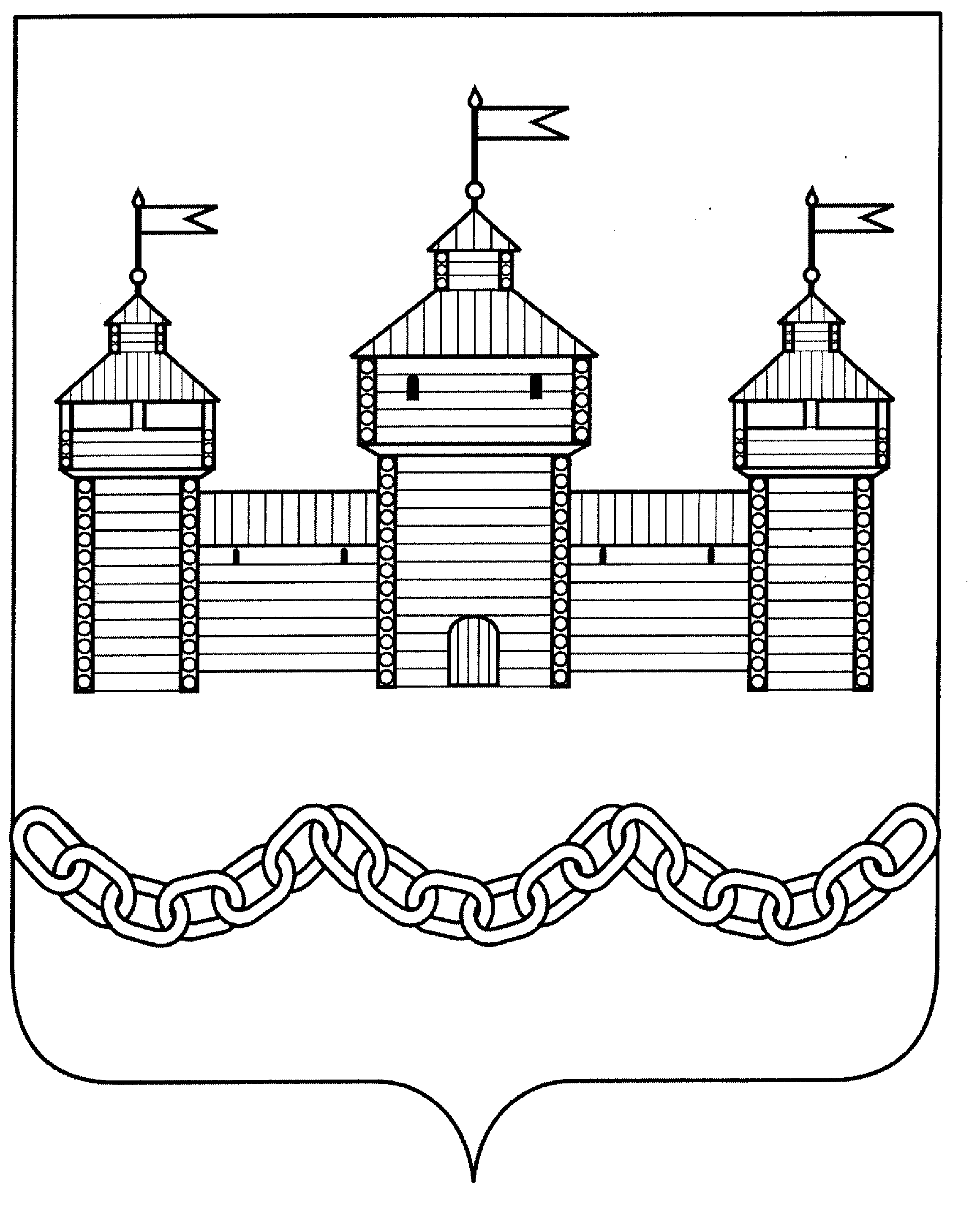 РАСПОРЯЖЕНИЕАДМИНИСТРАЦИИ ДОБРОВСКОГО МУНИЦИПАЛЬНОГО  РАЙОНАРАСПОРЯЖЕНИЕАДМИНИСТРАЦИИ ДОБРОВСКОГО МУНИЦИПАЛЬНОГО  РАЙОНАРАСПОРЯЖЕНИЕАДМИНИСТРАЦИИ ДОБРОВСКОГО МУНИЦИПАЛЬНОГО  РАЙОНА    24.06.2022 г.с.Доброе                                № 313-р_Претендент:_______________________________           подпись, ФИО«____»______________20____г. Принято:_______________________________________            подпись, ФИО, должность«____»______________20____г.